      Муниципальное бюджетное дошкольное образовательное учреждениедетский сад комбинированного вида № 3 города Данкова Липецкой области                               Открытое мероприятие                                           «Казачьи святки»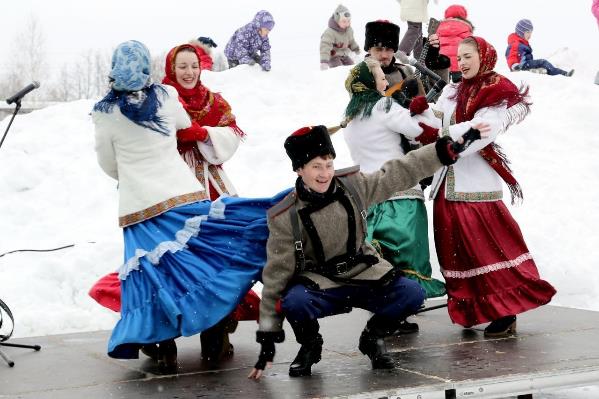                                Подготовила и провела: Ширнина С.А.,                                                                           музыкальный руководитель,                                                         высшая квалификационная категорияДети входят в зал цепочкой под запись песни  «Данков»Выходит  казачка (взрослый)Казачка:  Здорово живете! Что за народ собрался на берегу Тихого Дона?Дети: Это мы – казаки и казачки!Казачка: Ну что ж, собрался казачий народ – интересное всех ждет!Много плясок, много шуток, песен, игр, прибауток!Здорово дневали, казачата?Дети: Слава Богу!Казачка:  Собрались казаки на единый «круг»!Все молодые, веселые да удалые.Будет весело у нас – песни да задорный пляс!Мы друг другу улыбнемся, звонко, дружно запоем, посиделки заведем.Песня  «Как Донские казаки»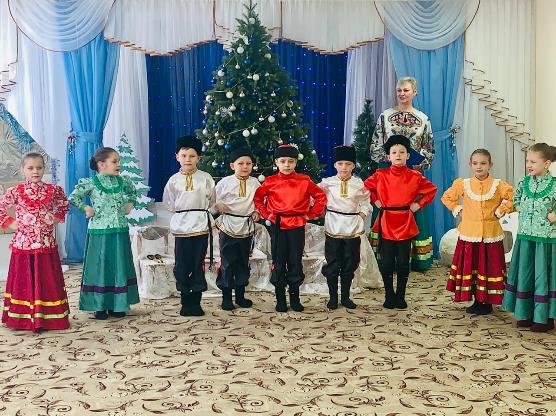 Казачка:  Вы меня повеселили, славной песней удивили.Но делу время, а потехе – час.Сядем, отдохнем сейчас.Дети садятсяКазачка: Зима не только самое долгое время года, но и самое богатое праздниками. Один из них – Новогодние Святки. Вот и мы сегодня вместе с вами попробуем представить, как отмечали этот замечательный праздник в старину в донских  станицах.1-я девочка: Пролетели дни без оглядки!Вот и пришли долгожданные Святки!2-я девочка: Святки мы долго ждали,Курень для колядок откупали.У родителей молодёжь отпрашивали,У отца – матери разрешение спрашивали.3-я девочка: Матушка! Отпустите с нами Варвару скорей!По станице колядовать, Новый год встречать!Казачка:    А чей курень откупили?4-я девочка: Да Молюковых. Курень просторный, новый.Есть где нам поиграть,Песни попеть да поплясать!Казачка:  С Богом! Ступайте!  Да головы не теряйте!Исполняется танец «Четыре двора»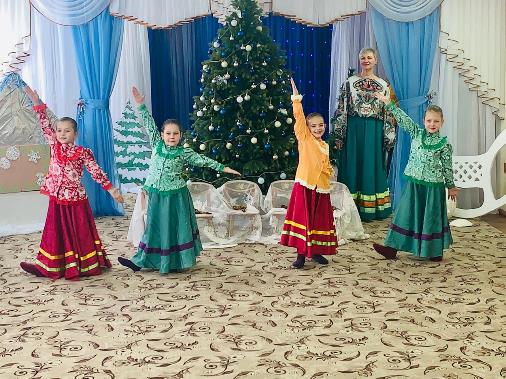 На середину зала выходят  мальчики.1-й мальчик:  Здорово красны девицы!По станице мы нагулялись,Да в курень вашТёплый забрались!2 –й мальчик: На улице зубы морозом свело,А у вас в курене тепло!3-й мальчик:  Мы к вам, девчата,Пришли себя показать,Да с вами попеть и поплясать!4-й мальчик: Ну – ка девки, в перепляс!Перетанцуйте нас!1-я девочка:   Глупых не ищите, сами пляшите!4-й мальчик:   Мы обувку – вбок!1-я девочка:   А мы ножку на носок!4-й мальчик:   Дробушкой пойдём!Исполняется танец «Казачий перепляс»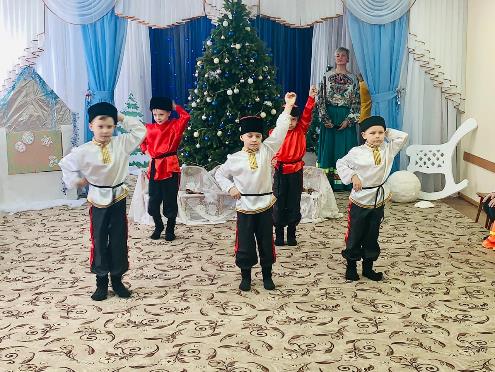 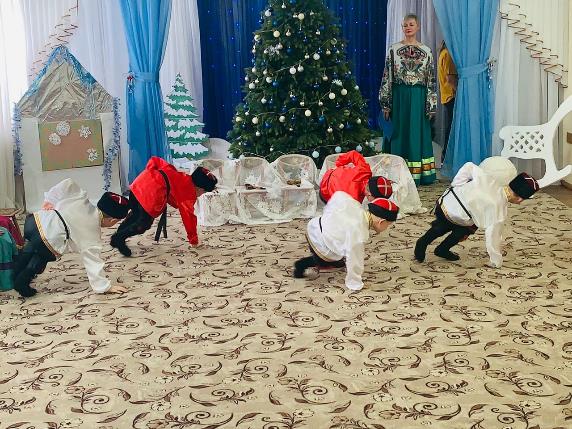 5-й мальчик:   Сорить тут у вас можно?5-я девочка:  Сори сколько хошь! Сам и подметёшь!5-й мальчик:  Сеем, веем, посеваем!С Новым годом поздравляем!6-й мальчик:  Зароди, Боже, жито в пшеницу,А в поле ядро, а в доме добро!С Новым годом! С новым счастьем!Казачка:  Вот вам, гостеньки дорогие,Ложки расписные!                                             Исполняется «Казачья с ложками»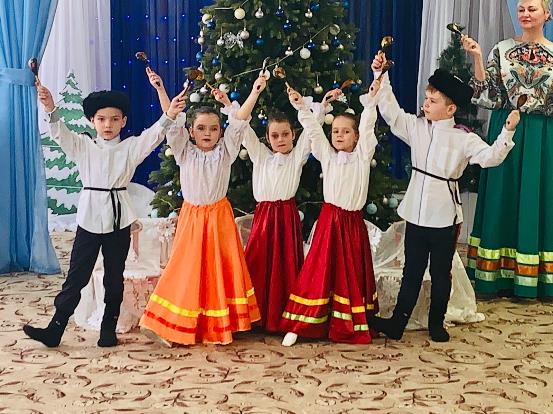 Казачка: Кто из вас знает, как называется казачий дом?Дети: Курень.Казачка: А что означает это слово - курень?                                                                  Дети: «Курень», значит, «круглый». Казаки строили дома так, чтобы можно было переходить из одной комнаты в другую по кругу.Казачка: Какие дома были у казаков в старину из какого строительного материала их строили?Дети: Дома строили из дерева и камня.Казачка: А какие окна у куреня?Дети: Они закрывались ставнями - деревянными дверцами.Казачка: А давайте поиграем в казачью игру «Курень»?                                                        Проводится игра «Курень»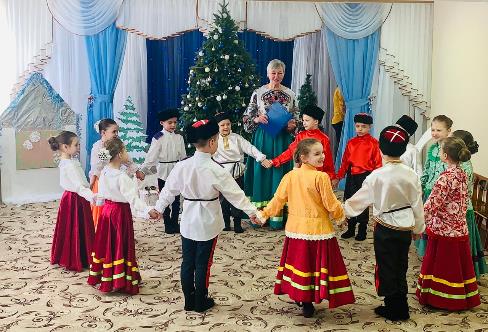 Правило. Дети стоят в кругу и поют на мелодию песни «Пчёлочка златая» текст запева. Водящий стоит за кругом.Дети (поют): Вокруг куреня хожу и в окошечко гляжу,К одному я подойду и тихонько постучу.(останавливается возле ребёнка и стучит по плечу) Тук-тук-тук!Ребёнок (стоящий в кругу спрашивает): Кто там?Водящий: Это я – казачка или казак (имя)Ребёнок: Зачем пришёл?Водящий: Пойдём гулять!Дети встают друг к другу спиной и начинают двигаться в разные стороны за кругом и встречаются на месте стоящего ребёнка. Выигрывает тот, кто прибежит первым.Казачка: Какие вы молодцы. Умные, ловкие. Казаков всегда казаков и казачек отличало крепкое здоровье, хорошее телосложение. Они систематически развивали природные задатки, совершенствовали душу и тело через песни, танцы, различные виды состязаний и борьбы. А помогала им знаменитая донская папаха.                                                           Проводится игра « Папаха»Правило. Под музыку «Молода-молода» дети передают папаху по кругу и приговаривают: «Ты – лети, лети, папаха!Ты, лети, лети, вперёд!У кого папаха встанет,Тот на круг нехай идёт!»Музыка смолкает. У кого в руках осталась папаха, тот выходит на середину круга и танцует под казачью музыку.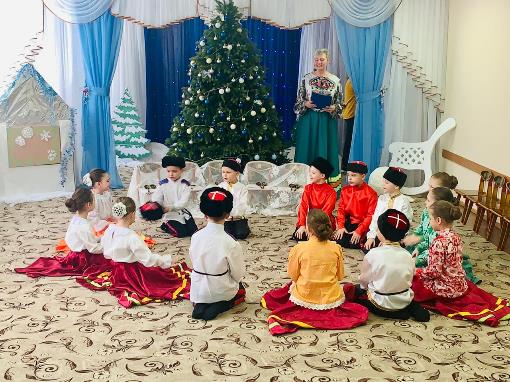 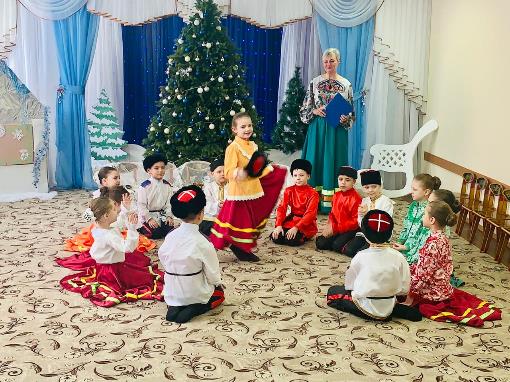 Казачка: Настоящие казаки и казачки растут в нашем детском саду.  Получились у нас казачьи забавы всем на славу! Нам жить без них никак нельзя! Вы сегодня поиграли в казачьи игры, вспомнили казачьи традиции и обычаи. Любите свой дом, свой родной Донской край, уважительно относитесь к людям, которые здесь живут. И знайте: «Где родился – там и пригодился!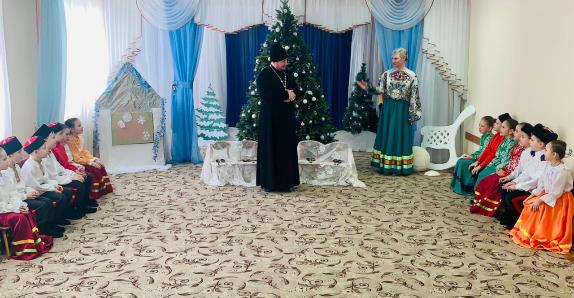 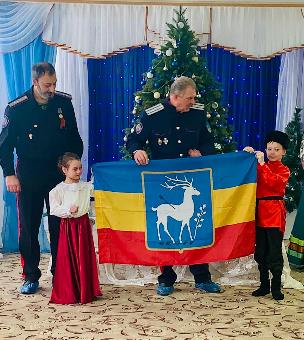 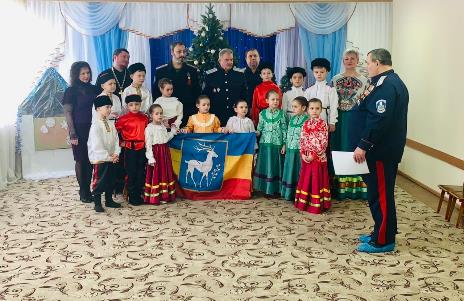 